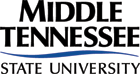 MTSU Motor Pool Auto Accident Reporting Instructions:Do not leave the scene of the accident.Call emergency services (911) or police non-emergency services as needed.Document damage from accident including pictures if possible.Report the accident to your supervisor immediately and notify Motor Pool Services as soon as possible. (615) 898-2415Return police report information, damage documentation, and any other applicable information to Motor Pool Services.*Note: If accident also involves a non-university vehicle, you must follow all the State of Tennessee Auto Accident Reporting Instructions including immediately calling the Accident Reporting Call Center at (855) 253-0629. 